Resources: Collaboration and TeamworkPRINTCollaboration and TeamworkChard, R., & Makary, M. A. (2015). Transfer-of-care communication: Nursing best practices. AORN Journal, 102(4), 329–342.Consider applying some of the communications best practices highlighted in this article to how you communicate your tool kit.Dietz, A. S., Pronovost, P. J., Mendez-Tellez, P., Wyskiel, R., Marsteller, J. A., Thompson, D. A., & Rosen, M. A. (2014). A systematic review of teamwork in the intensive care unit: What do we know about teamwork, team tasks, and improvement strategies? Journal of Critical Care, 29(6), 908–914.The authors discuss best practices related to teamwork and team improvement, some of which may help you think about how best to present the information in your tool kit.Kalisch, B. J., Aebersold, M., McLaughlin, M., Tschannen, D., & Lane, S. (2015). An intervention to improve nursing teamwork using virtual simulation. Western Journal of Nursing Research, 37(2), 164–179.This article presents a feasibility study for use of a simulation to improve teamwork among nursing staff.Resources: Wikis, Blogs, and Google SitesPRINTWikisMalamed, C. (n.d.). ;Using wikis for learning and collaboration. ;Retrieved from http://theelearningcoach.com/elearning2-0/using-wikis-for-elearning/This article may be helpful as you think about how to put together your tool kit for your assessment.MindTools. (n.d.). ;How to create a wiki: Setting up a collaborative online workspace. ;Retrieved from https://www.mindtools.com/pages/article/how-to-create-a-wiki.htmMindTools provides a practical overview of wikis, including their history and purpose, as well as how to build them.BlogsWolf, D. M., & Morouse, K. M. (2015). ;Using blogs to support informatics nurses' curriculum needs. ;Online Journal of Nursing Informatics, ;19(2), 1–9.This article looks at the use of blogs and other online platforms to improve learning and communication, as well as patient care.Google Sites
Refer to the following links to help you build your tool kit:G Suite Learning Center. (n.d.). ;Get started with Sites. ;Retrieved from https://gsuite.google.com/learning-center/products/sites/get-started/#!/Google. (n.d.). ;Google Sites. ;Retrieved from https://sites.google.comGoogle. (n.d.). ;Sites help. ;Retrieved from https://support.google.com/sites/?hl=en#topic=Resources for safety and improvement measures in geropsychiatric care. ;(n.d.). Retrieved from https://sites.google.com/view/safetyimprovementmeasures/homeResources: Building Professional Efficacy and VisibilityPRINTBuilding Professional Efficacy and VisibilityKaminski, J. (2016). Why all nurses can/should be authors. Canadian Journal of Nursing Informatics, 11(4), 1–7.This editorial urges nurses to be active contributors to ongoing research, journals, blogs, and other outlets to increase visibility of their valuable perspectives on health care.Resources: Evaluating ResourcesPRINTEvaluating ResourcesThe Library of Congress. (n.d.). Evaluating Internet resources: An annotated guide to selected resources. Retrieved from https://www.loc.gov/rr/business/beonline/selectbib.htmlThis Web page collects resources related to evaluating the reliability and relevance of information from electronic sources. The format of this page may also be a helpful model for the resource list you are assembling.Think Critically About Source Quality.This Capella University Library guide offers a method to help you determine which resources to include in your tool kit.Activity: Determining the Relevance and Usefulness of ResourcesPRINTDETERMINING THE RELEVANCE AND USEFULNESS OF RESOURCESClick the linked title above, Determining the Relevance and Usefulness of Resources to complete this formative activity, which will help you determine which resources or research will be most relevant to address a particular need. This may be useful as you consider how to explain the purpose and relevance of the resources you are assembling for your tool kit.
This is for your own practice and self-assessment.Determining the Relevance and Usefulness of Resources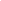 For the following questions, read each brief scenario and write short answer responses addressing what information or sources of evidence would be most relevant and helpful.Question 1 of 3You are looking for strategies to educate a client who is prescribed dialysis three times a week regarding the importance of keeping their appointments. What resource(s) would likely provide relevant and useful information to help create a teaching strategy for the client and why?Question 2 of 3You are assisting in a research study. One of the study leads has asked you to calculate the risk-benefit ratio to verify that the study posed no harmful effects to the clients surveyed. What resource(s) would likely provide useful information on calculating the risk-benefit ratio and why? Additionally, where might you look if you needed to understand the principle of beneficence and why?Question 3 of 3You are working with a client to help them reestablish positive adaptation to their environment. What resource(s) would likely provide relevant and useful information to help you work with this client and why?Reset PageSubmit Intro Transcript Was this media helpful?Licensed under a Creative Commons Attribution 3.0 License.